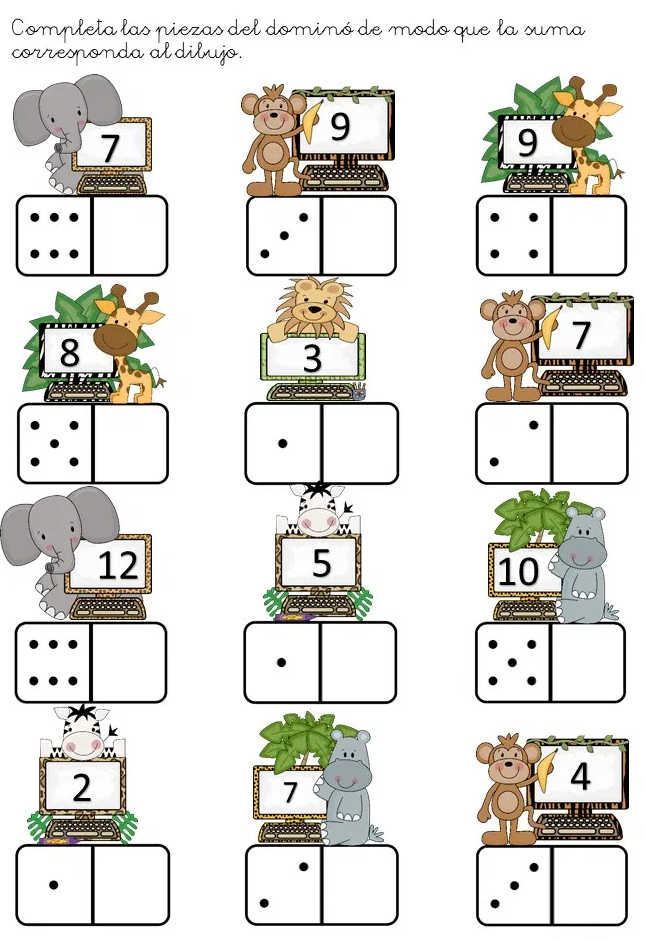 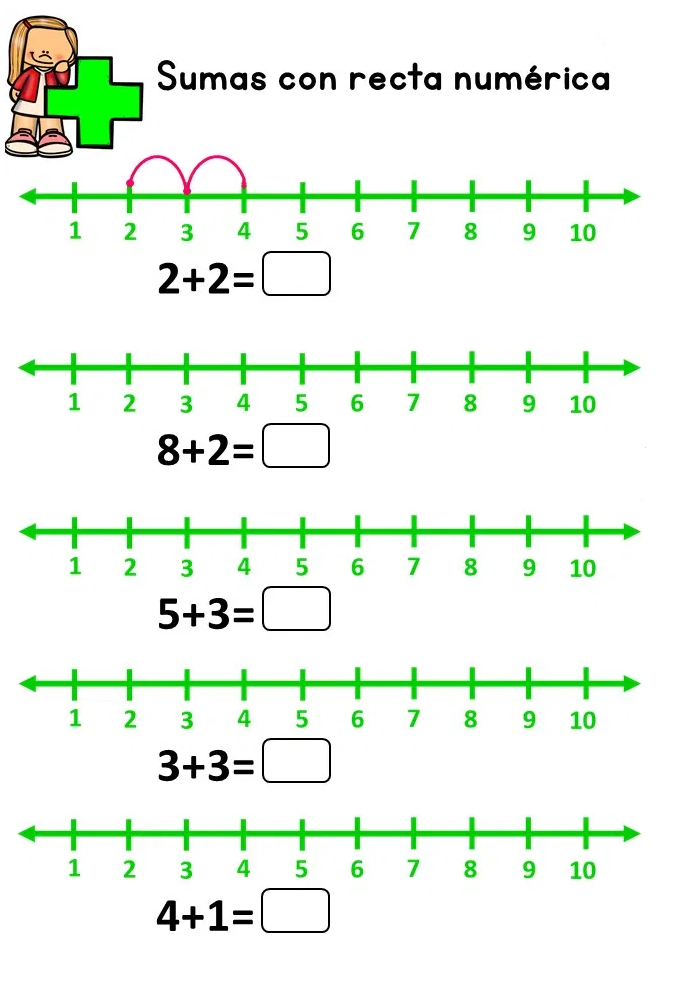 RISCA TANTOS OBXECTOS COMO NOS INDICA E FAI AS SEGUINTES RESTAS: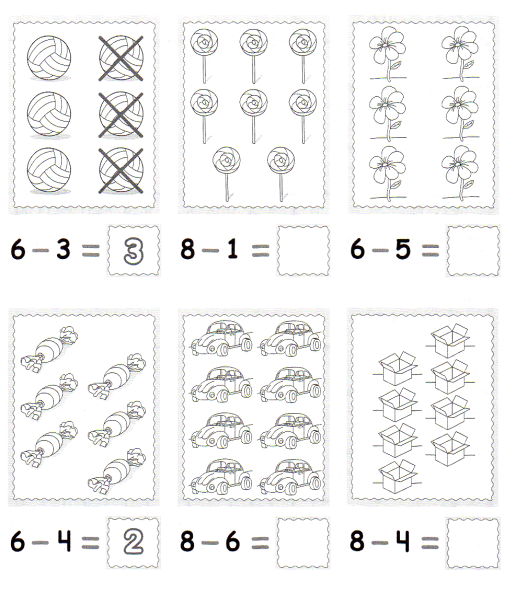 